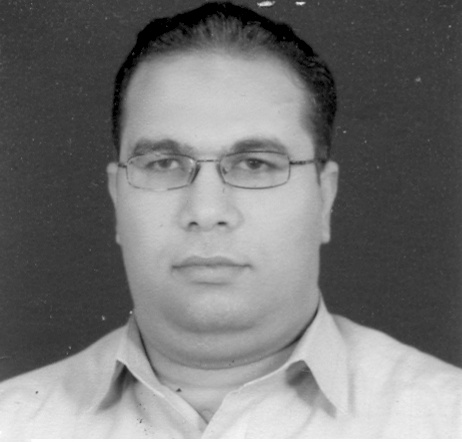 السيره الذاتيهمعلومات شخصيهالاسم: نصر طه حسن عرفهتاريخ الميلاد: 16 – 1- 1973مكان الميلاد: القاهره – جمهورية مصر العربيهالعنوان الحالى: 1 شارع الاوقاف – بنها - جمهورية مصر العربيهالحاله الاجتماعيه: متزوجرقم التليفون: مصر  0143527633 – السعوديه 0564854114 المؤهلات الدراسيه2006 -2010 درجة الدكتوراه فى فلسفة المحاسبه – جامعة درهم – المملكه المتحده1999 -2003 درجة المتجيستير فى المحاسبه – جامعة بنها - جمهورية مصر العربيه1995 – 1997 الدراسه التمهيديه للماجيستير - جامعة بنها - جمهورية مصر العربيه1990 – 1994 درجة البكالوريوس فى المحاسبه - جامعة بنها - جمهورية مصر العربيه1978 – 1990 الدراسه بالمدارس الاوليه و الثانويهالخبرات العمليهوظيفة معيد بقسم المحاسبه – جامعة بنها لمدة 8 سنوات (1995 – 2003 )وظيفة مدرس مساعد بقسم المحاسبه – جامعة بنها لمدة 7 سنوات (2003 – 2010)خبره 9 سنوات فى تدريس مواد المحاسبه (1997 – 2006) - جامعة بنها - جمهورية مصر العربيهخبره 4 سنوات (2006 – 2010) فى العمل (كوقت اضافى) – جامعة درهم – المملكه المتحدهالدورات التدريبيهجامعة بنها - جمهورية مصر العربيهثلاث دورات تدريبيه لتنمية مهارات اعضاء هيئة التدريس:مهارات العرض الفعالالاتصال الفعالاستخدام تكنولوجيا التعليمدورات تدريبيه فى برامج الكمبيوتر and PowerPoint    Excel, Word  جامعة درهم – المملكه المتحدهدورات تدريبيه تخص عملية البحث الاكاديمى:Introduction to NvivoLibrary-discovering databases: the published literature (social science)Library-discovering databases: the wider electronic environment (social science)managing your research project 1. Introductionmanaging your research project II. Effective communi9cationintroduction to Endnotesentence structure workshopcommon language errorsدورات تدريبيه  فى تكنولوجيا المعلومات:an introduction to spreadsheets using Excel 2007further Excel 2007an introduction to PowerPointword for thesis writingالمهاراتاللغهاللغه الام – العربيهاللغه الانجليزيه – جيد جدااجتزت اختبار التويفل بمجموع درجات 550الحاسب الالىICDL حاصل على شهادة)PowerPoint, Excel and Word  مقدره تامه على التعامل مع برامج الحاسب (اخرىخلال الدراسه التطبيقيه برسالة الدكتوراه قمت بتجميع و تحليل البيانات الخاصه ب 250   بالاضافه الى التحليل الاحصائى باستخدام نماذج الانحدار (FTSE 250)  انجليزيه  شركه  